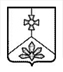 Об утверждении Порядка составления и утверждения плана финансово-хозяйственной деятельности муниципальных учреждений Кавалеровского муниципального районаВ целях организации деятельности бюджетных и автономных учреждений, руководствуясь подпунктом 6 пункта 3.3 статьи 32 Федерального закона от 12.01.1996 № 7-ФЗ «О некоммерческих организациях», частью 13 статьи 2 Федерального закона от 03.11.2006 № 174-ФЗ "Об автономных учреждениях", Приказом Министерства финансов Российской Федерации от 28.07.2010 № 81н «О требованиях к плану финансово-хозяйственной деятельности государственного (муниципального) учреждения», Уставом Кавалеровского муниципального районаПОСТАНОВЛЯЕТ:Утвердить Порядок составления и утверждения плана финансово-хозяйственной деятельности муниципальных учреждений Кавалеровского муниципального района (далее – Порядок) (прилагается).Признать утратившими силу Постановление администрации Кавалеровского муниципального района от 30.11.2010 № 703 «Об утверждении Положения «О плане финансово-хозяйственной деятельности муниципальных учреждений».Настоящее Постановление вступает в силу со дня его официального опубликования и применяется при формировании планов финансово-хозяйственной деятельности муниципальных учреждений Кавалеровского муниципального района, начиная с планов на 2017 год и плановый период 2018 - 2019 годов.Глава Кавалеровского муниципальногорайона - глава администрацииКавалеровского муниципального  района					С. Р. ГавриковУтвержденоПостановление администрации Кавалеровского муниципального района от 30.12.2016 № 379ПОРЯДОКсоставления и утверждения плана финансово-хозяйственной деятельности муниципальных учреждений Кавалеровского муниципального районаI. Общие положения1. Настоящий Порядок регламентирует составление и утверждение плана финансово-хозяйственной деятельности муниципальных бюджетных и автономных учреждений, их обособленных (структурных) подразделений без прав юридического лица, осуществляющих полномочия по ведению бухгалтерского учета (далее соответственно - учреждение, подразделение). Для отдельных муниципальных учреждений с учетом специфики их деятельности администрацией Кавалеровского муниципального района (далее – района) могут быть установлены особенности порядка составления и утверждения плана финансово-хозяйственной деятельности (далее – План).2. План составляется на финансовый год в случае, если решение о бюджете района утверждается на один финансовый год, либо на финансовый год и плановый период, если решение о бюджете района утверждается на очередной финансовый год и плановый период.II. Порядок составления плана3. План составляется учреждением (подразделением) на этапе формирования проекта решения о бюджете района на очередной финансовый год и плановый период по кассовому методу в рублях с точностью до двух знаков после запятой по типовой форме согласно приложению 1 к настоящему Порядку. С учетом специфики деятельности учреждения в табличной части Плана может отражаться иная информация с соблюдением структуры (в том числе строк и граф) табличной части Плана и дополнением (при необходимости) иными строками и графами.4. В Плане указываются:цели деятельности учреждения (подразделения) в соответствии с федеральными законами, иными нормативными правовыми актами и уставом учреждения (положением подразделения);виды деятельности учреждения (подразделения), относящиеся к его основным видам деятельности в соответствии с уставом учреждения (положением подразделения);перечень услуг (работ), относящихся в соответствии с уставом (положением подразделения) к основным видам деятельности учреждения (подразделения), предоставление которых для физических и юридических лиц осуществляется в том числе за плату;общая балансовая стоимость недвижимого муниципального имущества на дату составления Плана (в разрезе стоимости имущества, закрепленного собственником имущества за учреждением на праве оперативного управления; приобретенного учреждением (подразделением) за счет выделенных собственником имущества учреждения средств; приобретенного учреждением (подразделением) за счет доходов, полученных от иной приносящей доход деятельности);общая балансовая стоимость движимого муниципального имущества на дату составления Плана, в том числе балансовая стоимость особо ценного движимого имущества.В табличную часть Плана включаются следующие таблицы (приложение 1):таблица 1 «Показатели финансового состояния учреждения (подразделения)» (далее - Таблица 1), включающая показатели о нефинансовых и финансовых активах, обязательствах, принятых на последнюю отчетную дату, предшествующую дате составления Плана;таблица 2 «Показатели по поступлениям и выплатам учреждения (подразделения)» (далее - Таблица 2);таблица 2.1 «Показатели выплат по расходам на закупку товаров, работ, услуг учреждения (подразделения)» (далее - Таблица 2.1);таблица 3 «Сведения о средствах, поступающих во временное распоряжение учреждения (подразделения)» (далее - Таблица 3);таблица 4 «Справочная информация» (далее - Таблица 4).5. В целях формирования показателей Плана по поступлениям и выплатам, включенных в табличную часть Плана, учреждение (подразделение) составляет на этапе формирования проекта бюджета на очередной финансовый год (на очередной финансовый год и плановый период) План, исходя из полученной от органа, осуществляющим функции и полномочия учредителя и органа, координирующего деятельность муниципальных бюджетных и муниципальных автономных учреждений района (далее - уполномоченный орган), информации о планируемых объемах расходных обязательств.План по поступлениям и выплатам формируется отдельно на очередной финансовый год, первый год планового периода и второй год планового периода.6. Плановые показатели по поступлениям формируются учреждением (подразделением) с указанием в том числе:субсидий на финансовое обеспечение выполнения муниципального задания;субсидий, предоставляемых в соответствии с абзацем вторым пункта 1 статьи 78.1 Бюджетного кодекса Российской Федерации;субсидий на осуществление капитальных вложений в объекты капитального строительства муниципальной собственности или приобретение объектов недвижимого имущества в муниципальную собственность;грантов в форме субсидий, в том числе предоставляемых по результатам конкурсов;поступлений от оказания учреждением (подразделением) услуг (выполнения работ), относящихся в соответствии с уставом учреждения (положением подразделения) к его основным видам деятельности, предоставление которых для физических и юридических лиц осуществляется на платной основе, а также поступлений от иной деятельности, приносящей доход;поступлений от реализации ценных бумаг в случаях, установленных федеральными законами.В таблице 4 справочно указываются суммы публичных обязательств перед физическим лицом, подлежащих исполнению в денежной форме, полномочия по исполнению которых от имени органа местного самоуправления передаются в установленном порядке учреждению (подразделению), бюджетных инвестиций (в части переданных полномочий муниципального заказчика в соответствии с Бюджетным кодексом Российской Федерации), а также средства во временном распоряжении учреждения (подразделения).7. Плановые показатели по выплатам формируются учреждением (подразделением) в соответствии с настоящим Порядком в разрезе соответствующих показателей, содержащихся в Таблице 2.К представляемому на утверждение проекту Плана прилагаются расчеты (обоснования) плановых показателей по выплатам, использованные при формировании Плана, являющиеся справочной информацией к Плану, формируемые по форме согласно приложению № 3 к настоящему Порядку.Форматы таблиц приложения № 3 носят рекомендательный характер и при необходимости могут быть изменены (с соблюдением структуры, в том числе строк и граф таблицы) и дополнены иными графами, строками, а также дополнительными реквизитами и показателями, в том числе кодами показателей по соответствующим классификаторам технико-экономической и социальной информации.Учреждение вправе применять дополнительные расчеты (обоснования) показателей, отраженных в таблицах приложения № 3, в соответствии с разработанными им дополнительными таблицами.В случае, если в соответствии со структурой затрат отдельные виды выплат учреждением не осуществляются, то соответствующие расчеты (обоснования) к показателям Плана не формируются.Расчеты (обоснования) плановых показателей по выплатам формируются с учетом норм трудовых, материальных, технических ресурсов, используемых для оказания учреждением (подразделением) услуг (выполнения работ).Общая сумма расходов бюджетного учреждения на закупки товаров, работ, услуг, отраженная в Плане, подлежит детализации в плане закупок товаров, работ, услуг для обеспечения муниципальных нужд, формируемом в соответствии с законодательством Российской Федерации о контрактной системе в сфере закупок товаров, работ, услуг для обеспечения государственных и муниципальных нужд (далее - план закупок), а также в плане закупок, формируемом в соответствии с Федеральным законом от 18.07.2011 № 223-ФЗ «О закупках товаров, работ, услуг отдельными видами юридических лиц», согласно положениям части 2 статьи 15 Федерального закона от 05.04.2013 № 44-ФЗ «О контрактной системе в сфере закупок товаров, работ, услуг для обеспечения государственных и муниципальных нужд».8. Плановые показатели по выплатам, связанным с выполнением учреждением (подразделением) муниципального задания, в пределах общего объема субсидии на выполнение муниципального задания могут рассчитываться с превышением нормативных затрат, определенных в порядке, установленном администрацией района в соответствии с пунктом 4 статьи 69.2 Бюджетного кодекса Российской Федерации.9. Объемы планируемых выплат, источником финансового обеспечения которых являются поступления от оказания учреждениями (подразделениями) услуг (выполнения работ), относящихся в соответствии с уставом учреждения (положением подразделения) к его основным видам деятельности, предоставление которых для физических и юридических лиц осуществляется на платной основе, формируются учреждением (подразделением) в соответствии с порядком установления тарифов (цен) на услуги муниципальных предприятий и учреждений, принятым уполномоченным органом местного самоуправления.10. При предоставлении учреждению субсидии в соответствии с абзацем вторым пункта 1 статьи 78.1 Бюджетного кодекса Российской Федерации, субсидии на осуществление капитальных вложений в объекты капитального строительства муниципальной собственности или приобретение объектов недвижимого имущества в муниципальную собственность (далее - целевая субсидия) учреждение составляет и представляет уполномоченному органу Сведения об операциях с целевыми субсидиями, предоставленными муниципальному учреждению (код формы документа по Общероссийскому классификатору управленческой документации 0501016) (далее - Сведения) по форме согласно приложению 2 к настоящему Порядку. Сведения не должны содержать сведений о субсидиях, предоставленных учреждению на финансовое обеспечение выполнения муниципального задания.На основании Сведений, утвержденных уполномоченным органом, учреждением составляются отдельно Сведения для осуществления расходов за счет целевых субсидий данным учреждением и Сведения для осуществления расходов за счет целевых субсидий по каждому подразделению.В Сведениях, составленных для осуществления расходов за счет целевых субсидий учреждения, отражаются в том числе операции по перечислению средств подразделениям.Плановые показатели по выплатам формируются учреждением в разрезе выплат с детализацией до уровня групп и подгрупп видов расходов бюджетной классификации Российской Федерации. В случае если учреждению (подразделению) предоставляется несколько целевых субсидий, показатели Сведений формируются по каждой целевой субсидии без формирования группировочных итогов.Формирование объемов планируемых выплат, указанных в Сведениях, осуществляется в соответствии с нормативным правовым актом, устанавливающим порядок предоставления целевой субсидии из местного бюджета.Строка «Остаток средств на начало года» в первоначальном Плане не заполняются. Фактические остатки средств указываются при внесении изменений в План после завершения отчетного финансового года.III. Требования к утверждению Плана и Сведений11. После утверждения в установленном порядке решения о бюджете района План и Сведения при необходимости уточняются учреждением (подразделением) и направляются на утверждение с учетом положений настоящего раздела.Уточнение показателей Плана, связанных с принятием решения о бюджете района на очередной финансовый год и плановый период, осуществляется учреждением не позднее одного месяца после официального опубликования решения о бюджете района на очередной финансовый год и плановый период.Уточнение показателей Плана, связанных с выполнением муниципального задания, осуществляется с учетом показателей утвержденного муниципального задания и размера субсидии на выполнение муниципального задания.Внесение изменений в План, не связанных с внесением изменений в решение о бюджете района на очередной финансовый год и плановый период, осуществляется при наличии соответствующих обоснований и расчетов на величину измененных показателей.12. Оформляющая часть Плана должна содержать подписи должностных лиц, ответственных за содержащиеся в Плане данные, - руководителя учреждения (подразделения) (уполномоченного им лица), руководителя финансово-экономической службы учреждения (подразделения) или иного уполномоченного руководителем лица, исполнителя документа.13. В целях внесения изменений в План и (или) Сведения составляются новые План и (или) Сведения, показатели которых не должны вступать в противоречие в части кассовых операций по выплатам, проведенным до внесения изменения в План и (или) Сведения, а также с показателями планов закупок. Решение о внесении изменений в План принимается руководителем учреждения (подразделения).14. План муниципального автономного учреждения (План с учетом изменений) утверждается руководителем автономного учреждения на основании заключения наблюдательного совета автономного учреждения.15. План муниципального бюджетного учреждения (План с учетом изменений) утверждается руководителем муниципального бюджетного учреждения, если иное не установлено правовыми актами администрации района и представляется на согласование органу, осуществляющему функции и полномочия учредителя для финансового обеспечения выполнения муниципального задания.16. План подразделения (План с учетом изменений) утверждается руководителем учреждения.17. Сведения, указанные в пункте 10 настоящего Порядка, сформированные учреждением, утверждаются уполномоченным органом.Сведения, указанные в пункте 10 настоящего Порядка, сформированные учреждением для подразделения, утверждаются учреждением._____________________________________________________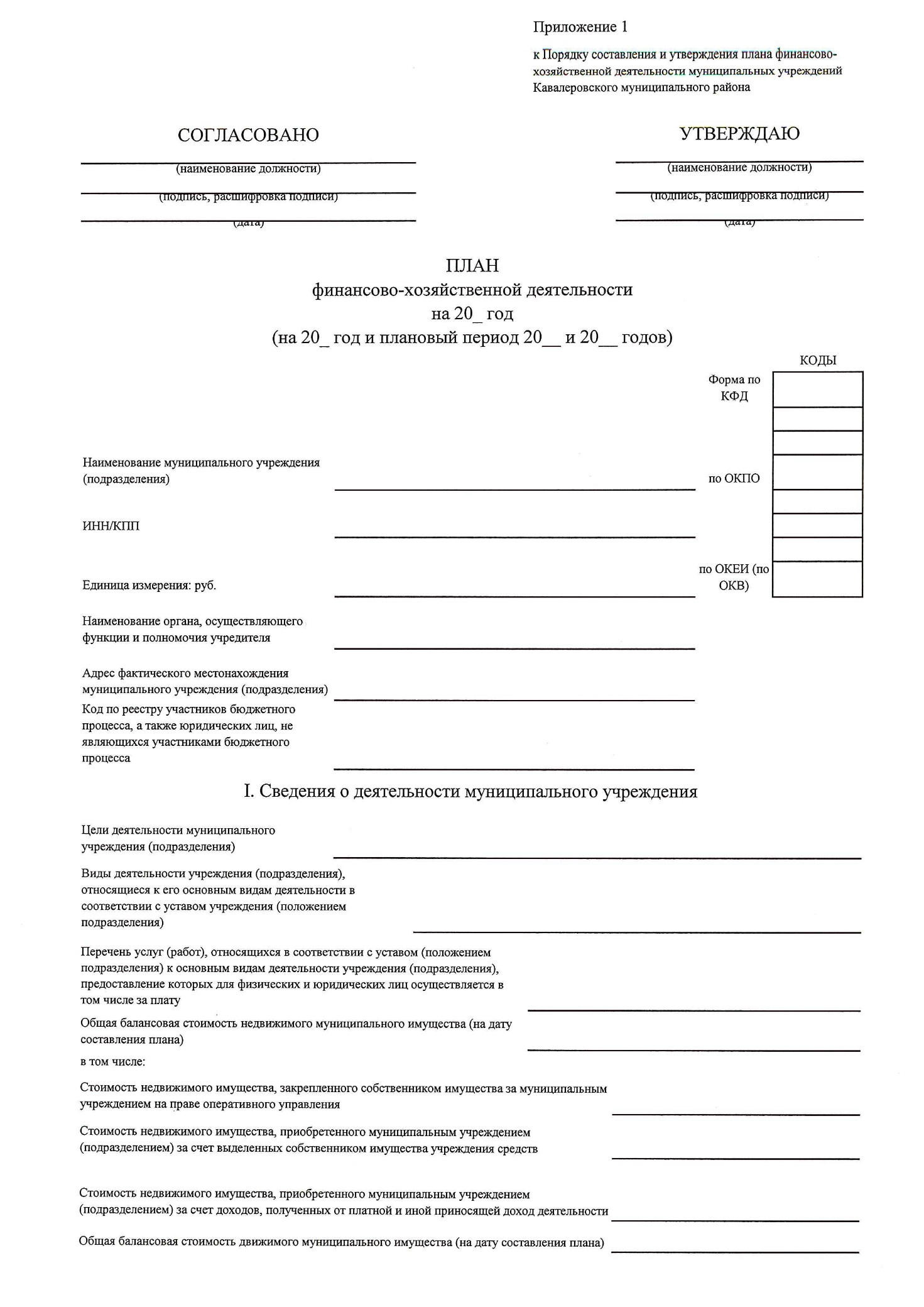 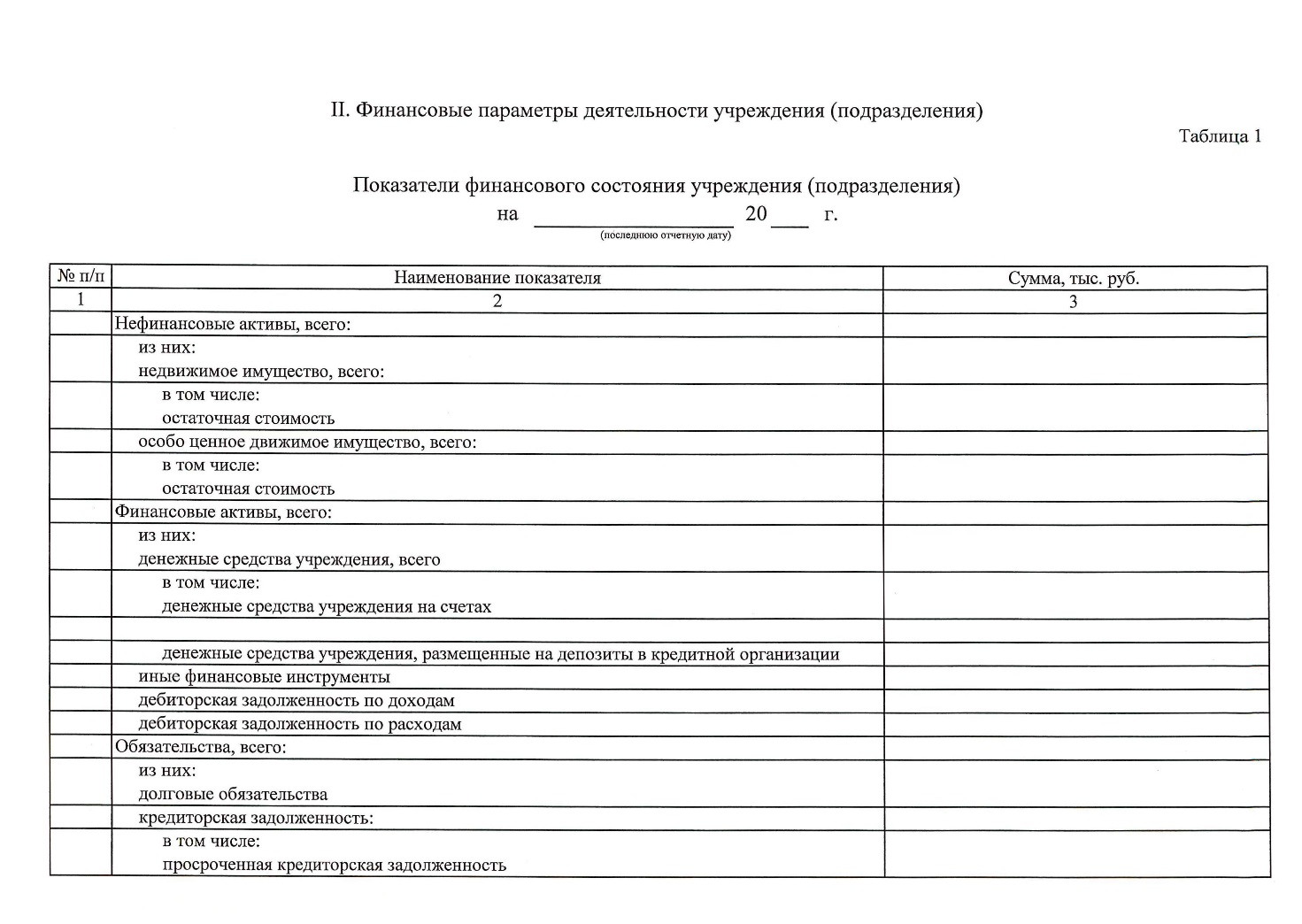 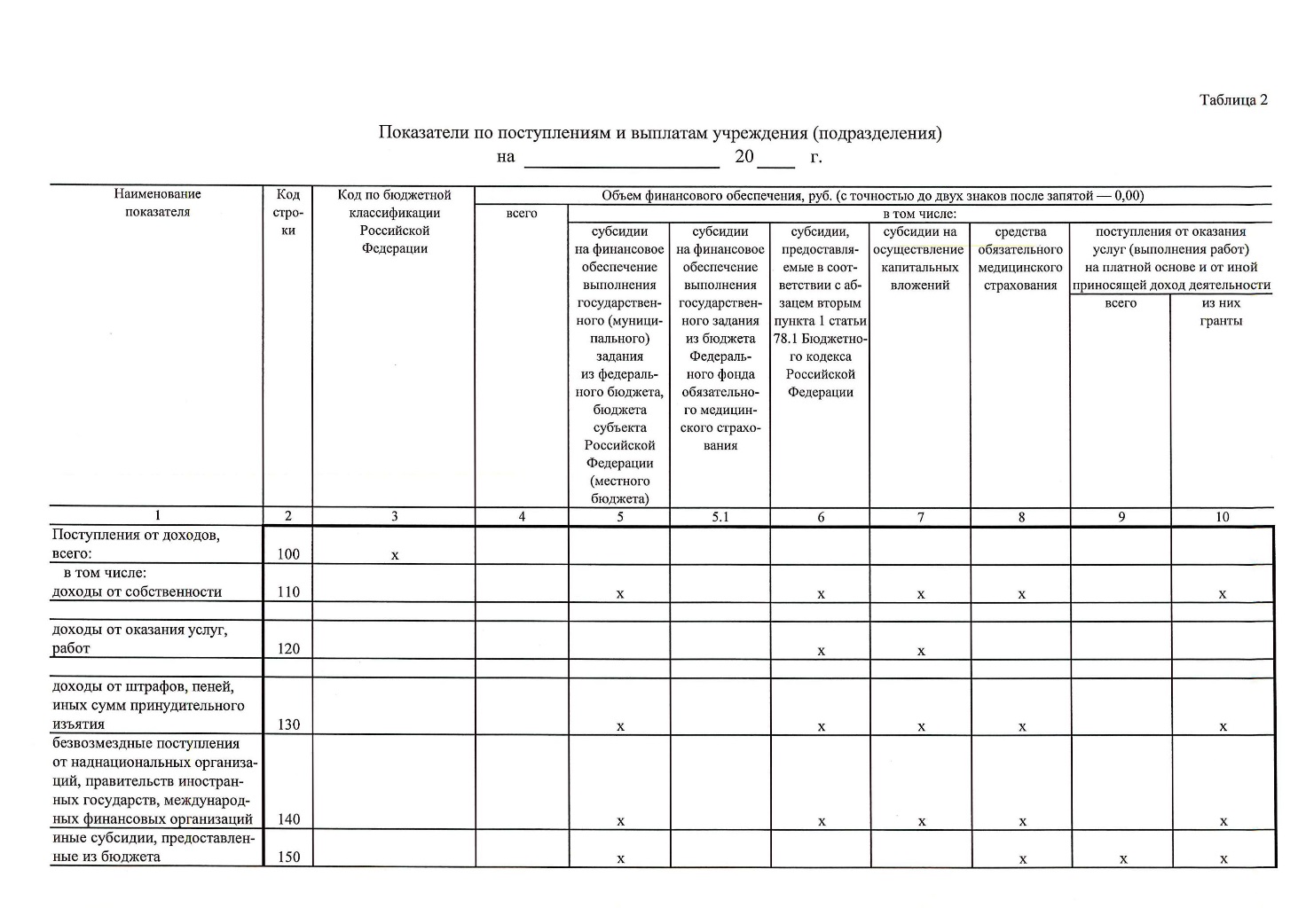 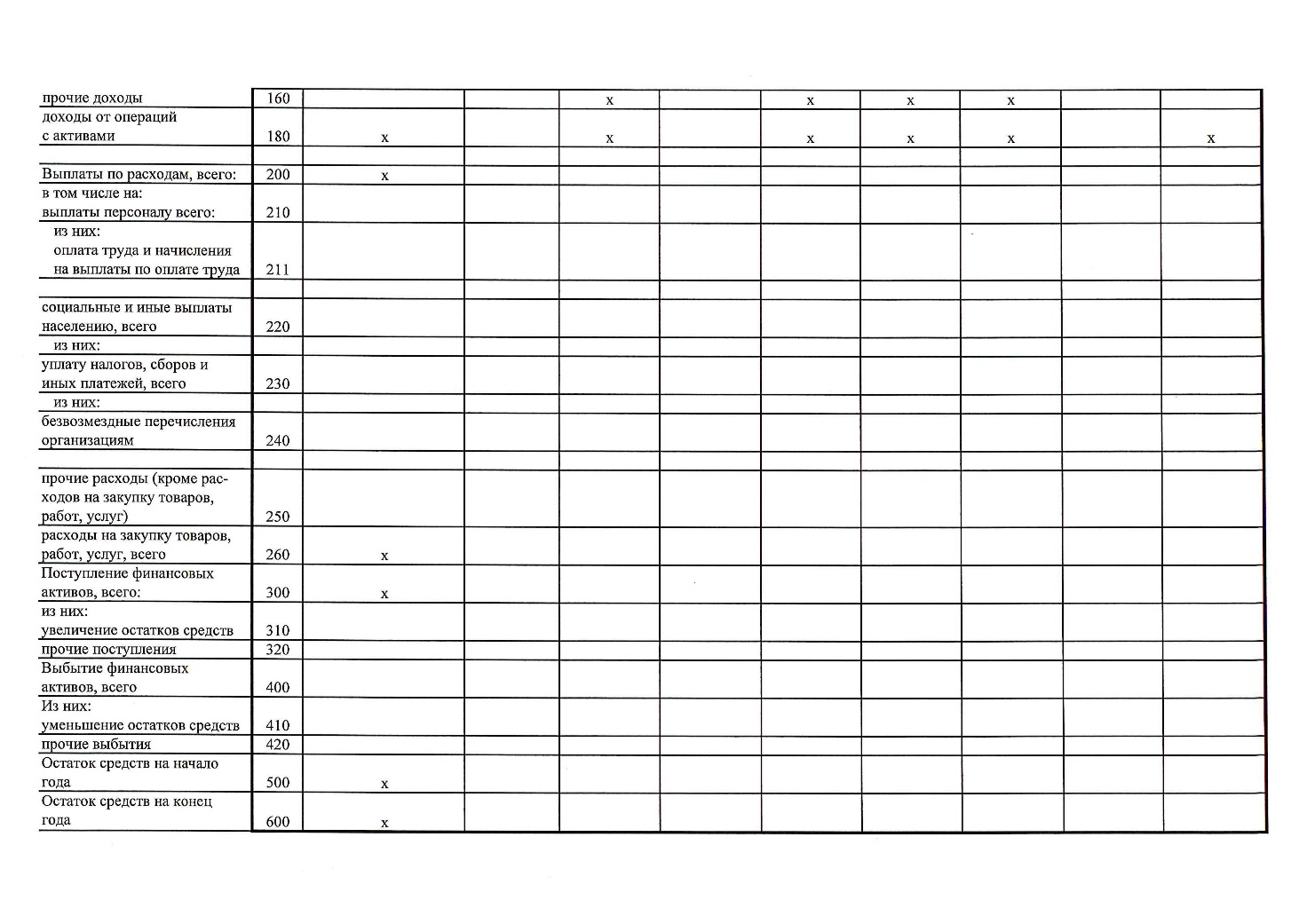 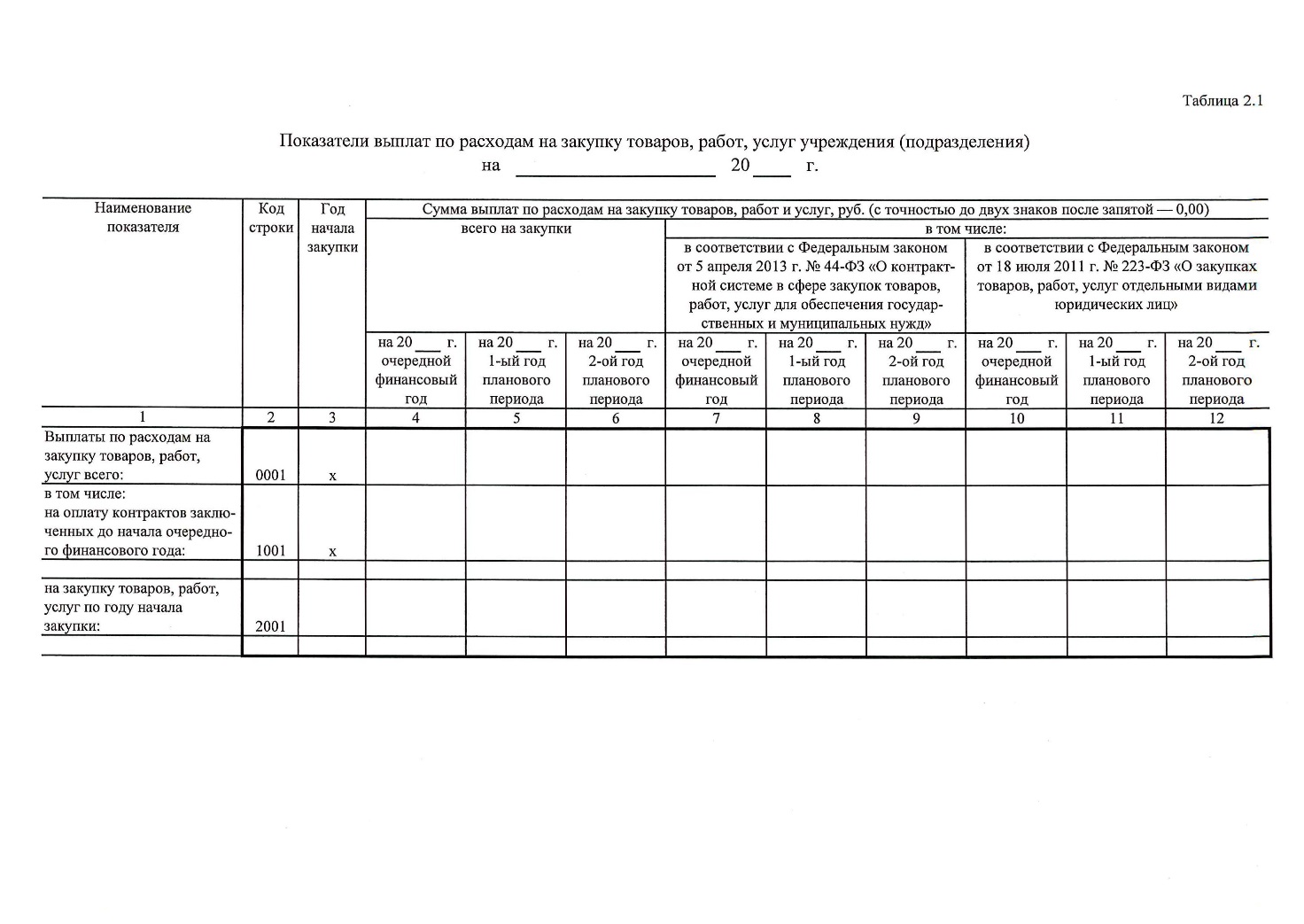 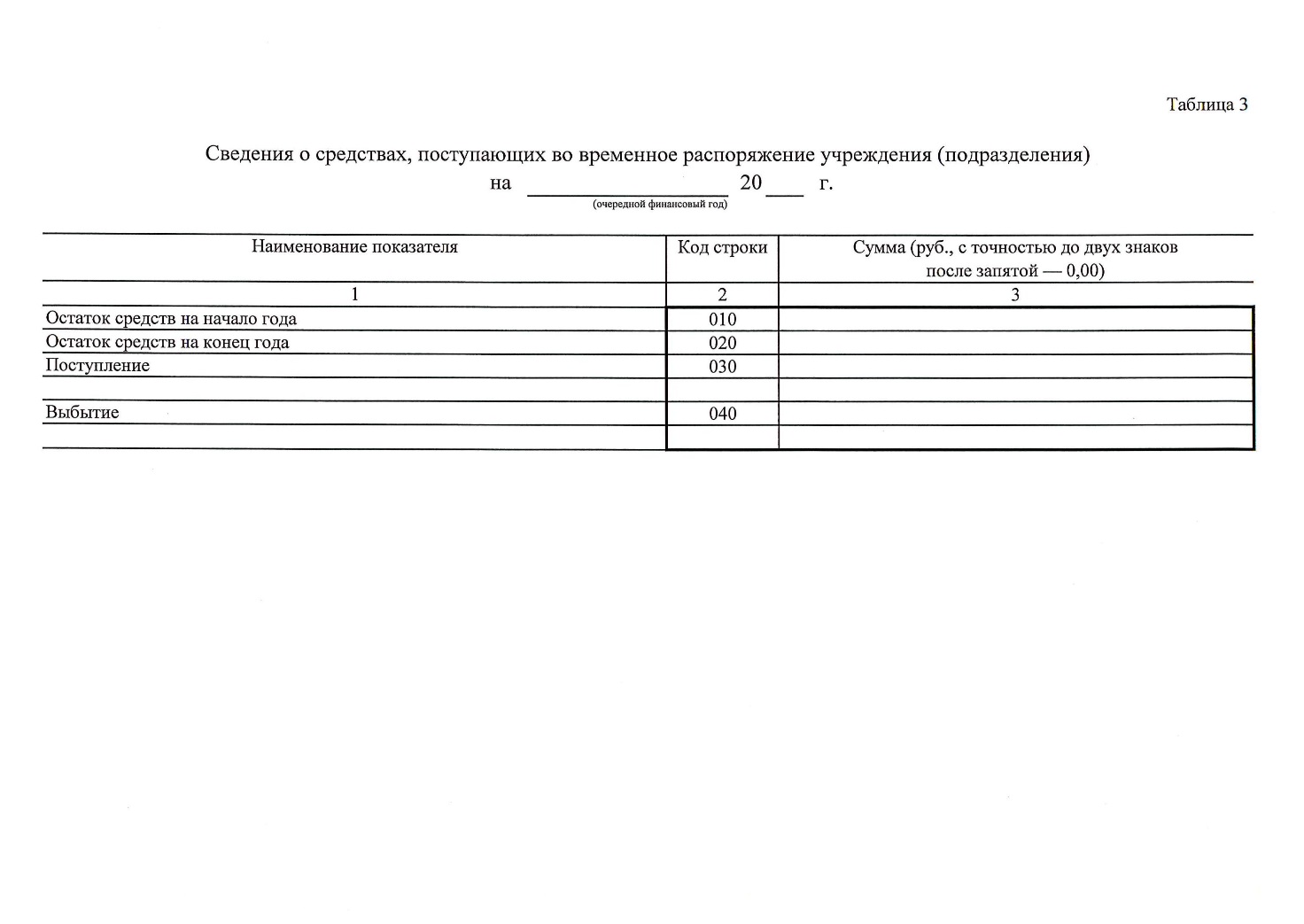 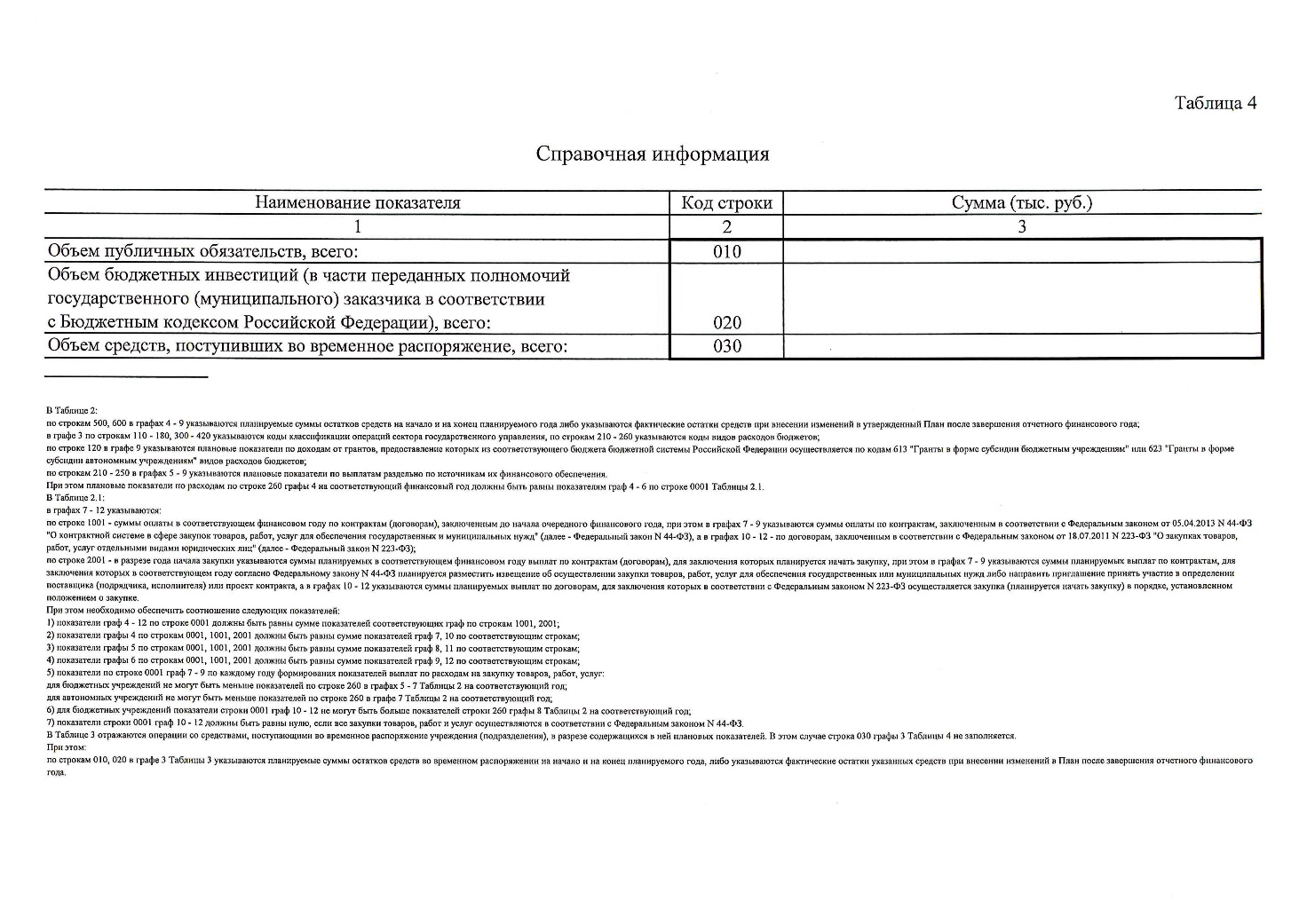 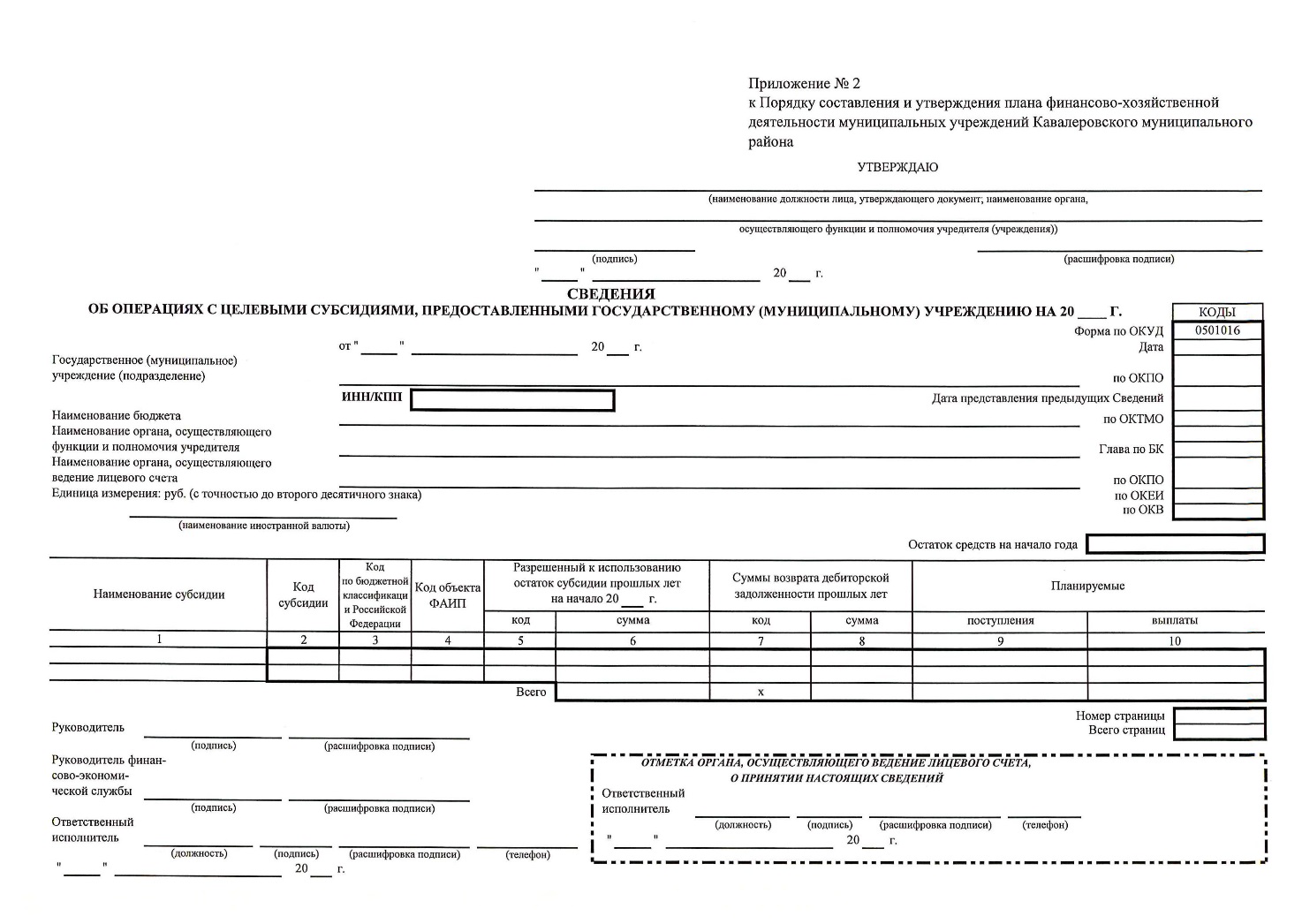 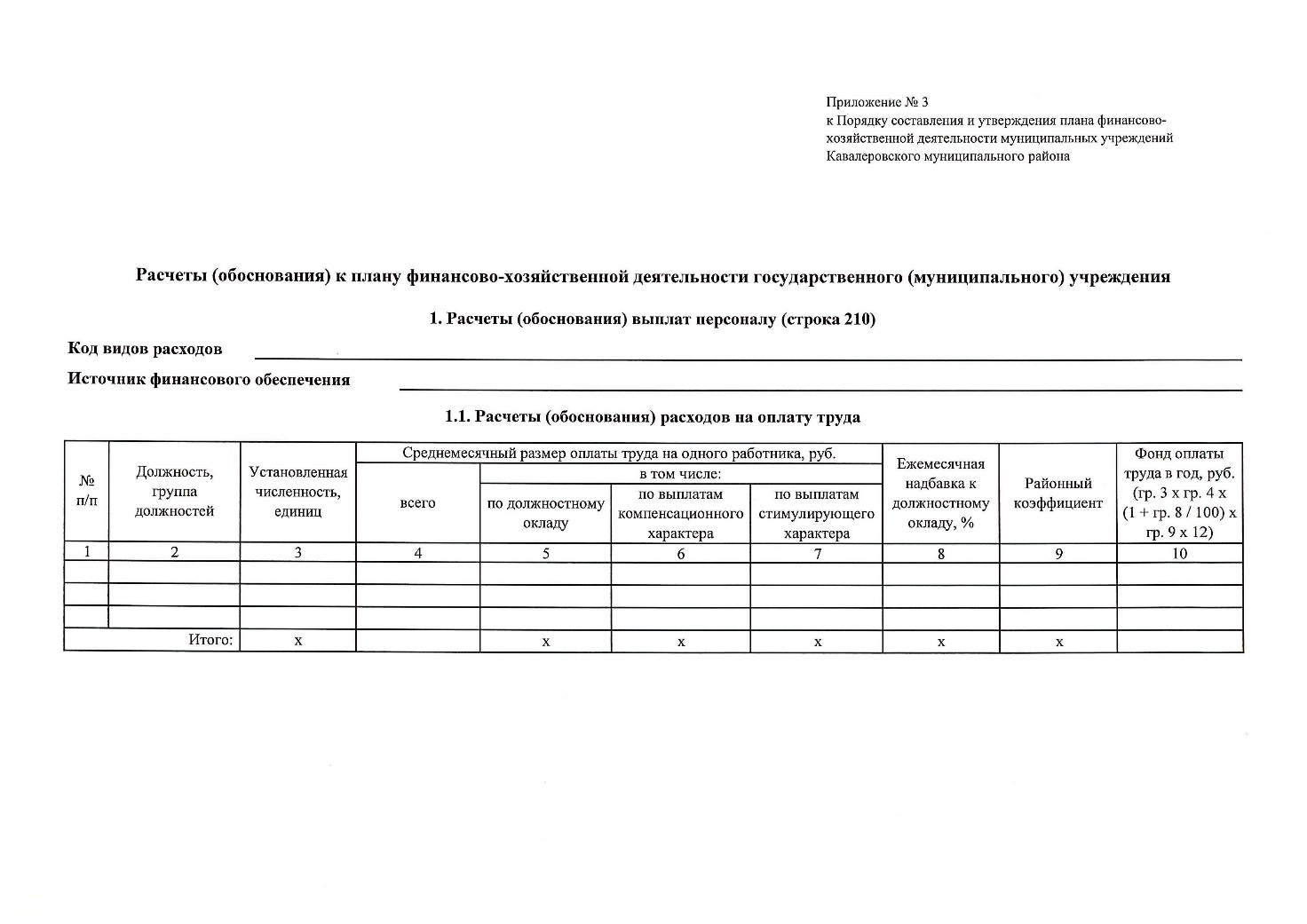 